ČtvrtekRozvrhněte si s dětmi činnosti tak, jak je máme ve školce:-ranní cvičení-komunitní kruh- svačinka-řízená činnost-pobyt venku-oběd-odpočinekHezky si zacvičte:Rozcvička:Jen tak si poskočím, jednou se zatočím.Zadupám nohama, zatleskám rukama.Přidám i hlavičku, a už mám rozcvičku.Pravá, leváPravá, levá, pravá, levá, tak se chodí do světa. /schůze na místě/Ty můj světe, kdo to splete, /tleskáme/Ten je velký popleta. /ukazováčkem, hrozíme ty, ty/Básnička s pohybem – „Eskymáci“Eskymáci to jsou máci, ti nemají žádnou práci. /dřep, výskok, zápěstí, točíme ne, ne/Sundají si holínky, dávají si pusinky. /náznak sundávání bot, třeme nosy/Pak zapřáhnou sobíka, co moc rychle utíká. /dřep, běh na místě/A vozí se jako páni, po té bílé sněžné pláni. /poskakovat na místě, jako sobíci, mávat/Říkanka s pohybem – „Chudinka vločka“Vločka mi na ruku přistála, /stoj snožmo, jedna ruka padá k druhé/chudinka, hned však roztála. /stoj, ruce na tváře – „údiv“/Ale to nevadí, támhle už letí, /mávneme rukou – „to nevadí“/druhá a za ní třetí. /ukazujeme 3/A než se naději, bude z nich, /ze stoje do dřepu/ten studený, bílý sníh. Brr! /oklepeme se zimou/Komunitní kruh – povídáme si s dětmi o lidech a zvířatech, kteří žijí na severním pólu prohlížení encyklopedií a globusu, ukázka obrázkůSeznámení s Eskymáky Slunce na severním a jižním pólu, svítí málo a není dost teplé, aby ohřálo vzduch. V zimě je šest měsíců tma, hodně sněží a bez přestání, fouká ledový vítr.Na severním pólu je oceán celý rok zamrzlý. Je to ohromná plocha zamrzlého moře – mořský ledovec. Žije tu jen málo lidí. Říká se jim Eskymáci neboli Inuité. Kdysi si jako příbytky stavěli iglú a pohybovali se na saních tažených psy. Dnes žijí Inuité v dřevěných domech a jezdí na sněžných skútrech.Artikulační cvičení:Dolní čelist – spuštění a přitahování dolní čelisti při otevřených a sevřených rtech, cvakání zubůMěkké patro – hry s vodou -  bublání, kloktání, pití s brčkem, foukat brčkem do vodyKombinované cviky -vyplazování jazyka – co nejdále pohybovat jazykem nahoru, dolů, vpřed-hra na čertíka – rychlé vysunování a zasunování jazyka-mlaskání-lízání-rozkmitání rtů – frkání jako koník-rozkmitání hrotu jazyka a přední řezákyJazyková výchova + Smyslové hry /rozvoj sluchového vnímání, postřeh/„Ledový domeček“ Na slova, ve kterých děti uslyší slovo „led“, zareagují domluveným signálem, např. tlesknutím.Byl jednou jeden domeček, a protože stál na ledových pláních, byl i on celý z ledu. Někdo ho tady postavil a nechal opuštěně stát. Jednoho dne se zatoulalo tulení mládě. „Jé to je krásný ledový domeček!“, zaradovalo se. Venku foukal ledový vítr a tak se malý tuleň schoval do domečku. I když byl domeček postavený z ledu, bylo v něm příjemně a ukryl tulení mládě před ledovým větrem. Když ledový vítr ustal, vyběhl malý tuleň před domeček z ledu a udělal si ledovou klouzačku. Fijúúúúúúúúú…klouzal se na ní až do večera a pak se vrátil domů k mámě. U maminky tulení mládě spokojeně usnulo a nechalo si zdát ledově třpytivý sen.Zahrajte si s dětmi pohybové hry:PH – „Pohyb na krách“Pomůcky: bílé papíry, lanoDěti se přemisťují po pokoji pomocí dvou papírů /ker/, na které se postaví a šoupáním nohou se přemisťují do iglú /z lana vytvořený domeček/.PH – „Bouře na moři“Děti se volně pohybují v prostoru pokoje, na signál „bouře“- vylezou děti na něco vyvýšeného lavičku, gauč, židli, vzájemně si pomáhají.Postavte si s dětmi doma iglú. Pokud bude sníh, můžete si ho postavit i venku.SH – „Stavba iglú“Pomůcky: víčka, dřívka, kostky, legoDěti si postaví iglú z víček, dřívek nebo lega, z materiálů, které najdou doma.VV – „Iglú“ – trhání bílého papíru, lepení do tvaru iglú, obkreslení a vystřižení hlavy Eskymáka, domalování obličeje a lepení do iglú.V příloze najdete pracovní listy, omalovánky a nápady na tvoření, které si můžete vytisknout a s dětmi vypracovat.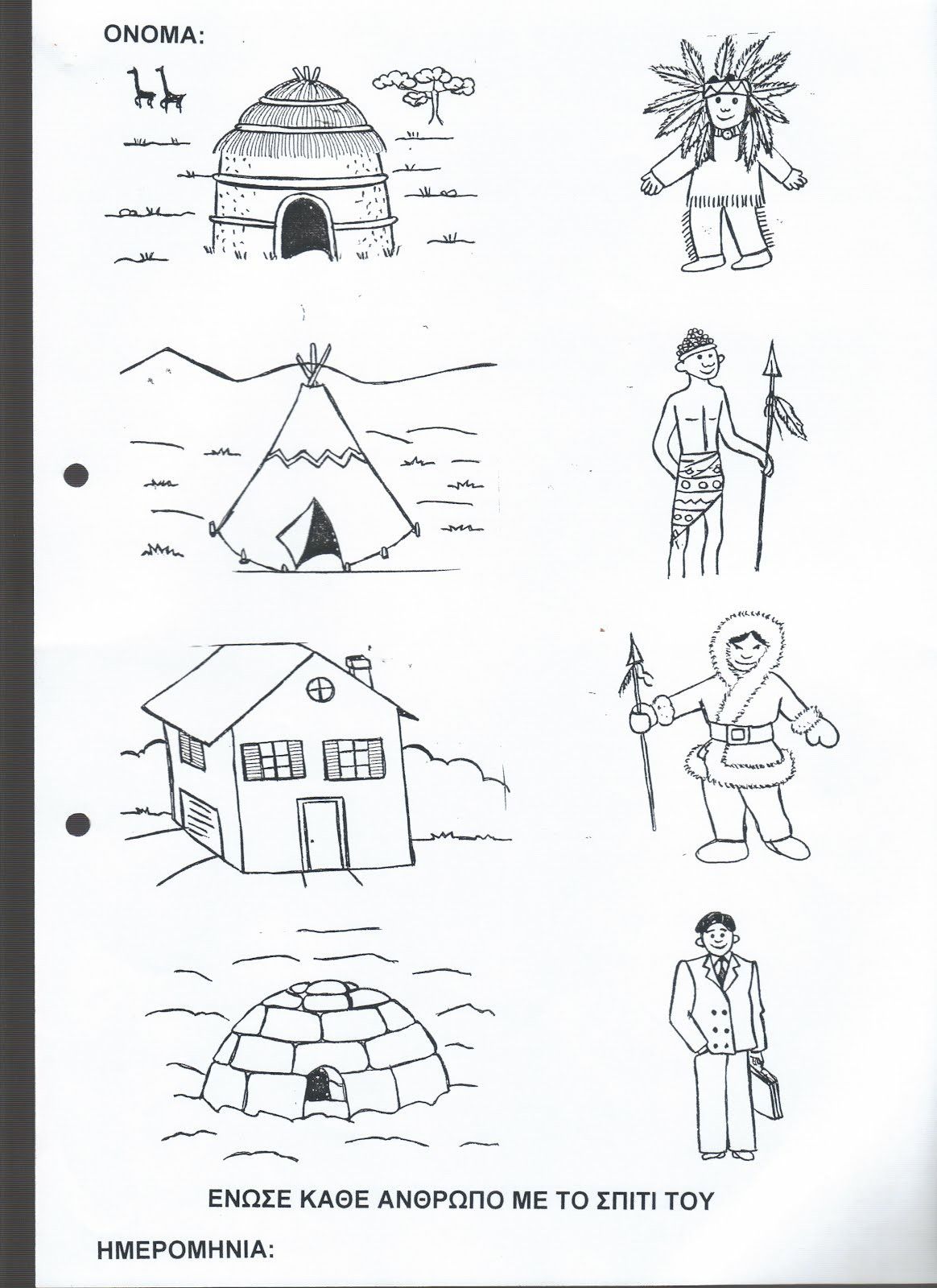 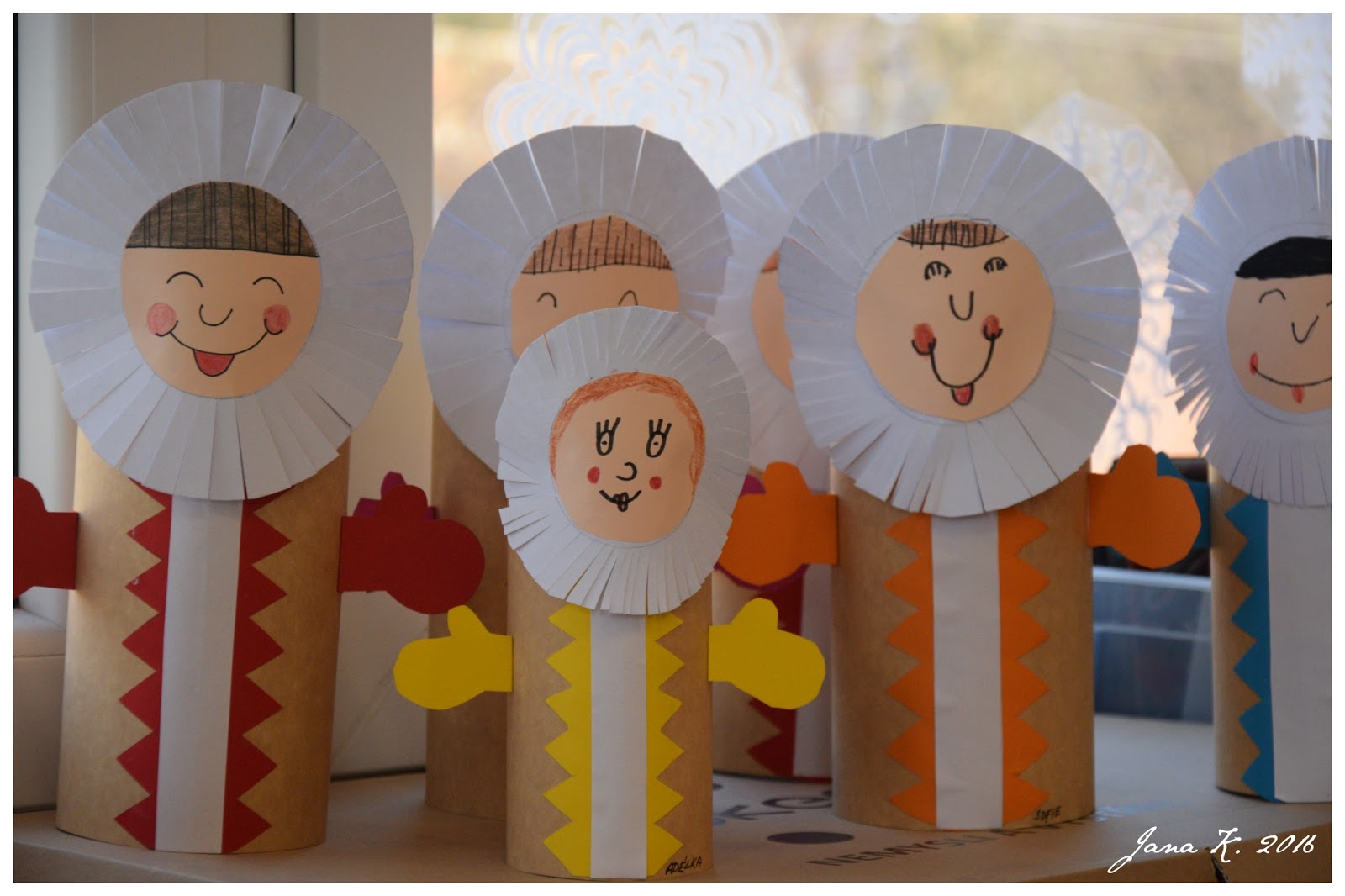 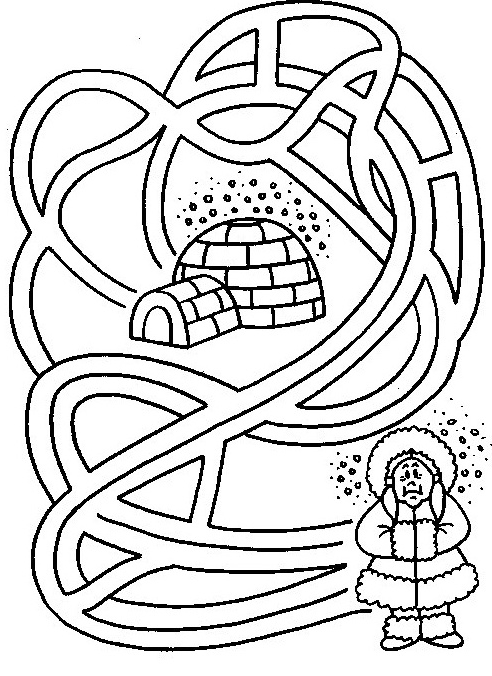 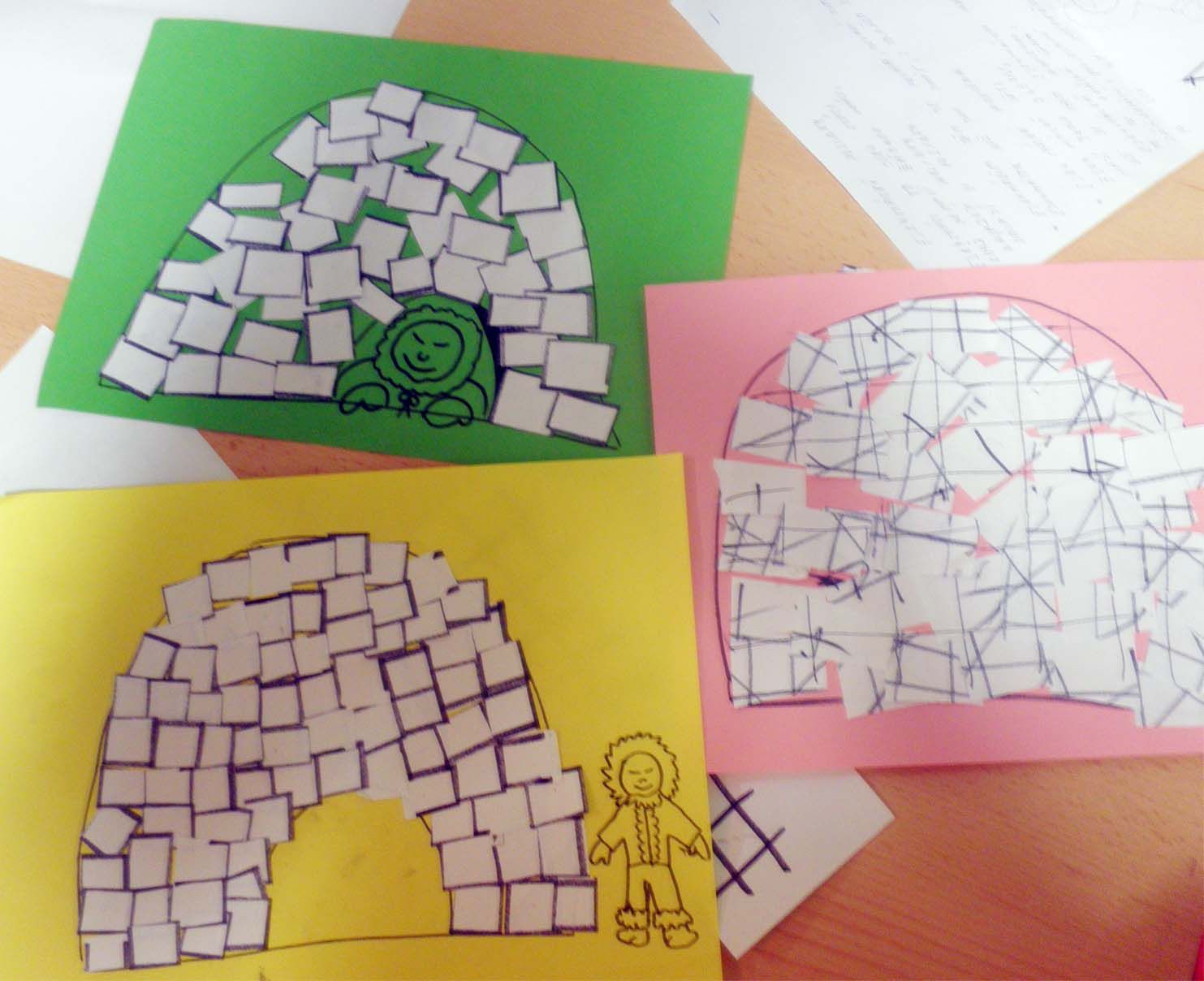 